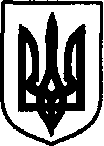 УКРАЇНАДунаєвецька міська рада VII скликанняР І Ш Е Н Н Я Тридцять четвертої (позачергової) сесії01 березня 2018 р.                                     Дунаївці	                                       №3-34/2018рЗвіт про виконання Цільової програми забезпечення пожежної безпеки житлового сектору та об'єктів усіх форм власності, розвитку інфраструктури підрозділів пожежної охорони і невоєнізованих пожежних формувань на території Дунаєвецької міської ради об'єднаної територіальної громади у 2016-2020 роках за 2017 рікКеруючись статтею 26 Закону України «Про місцеве самоврядування в Україні», розглянувши лист Головного управління ДСН України у Хмельницькій області 12 державно-рятувальної частини від 26.02.2018 р. №69, міська радаВИРІШИЛА:1. Затвердити звіт про виконання Цільової програми забезпечення пожежної безпеки житлового сектору та об'єктів усіх форм власності, розвитку інфраструктури підрозділів пожежної охорони і невоєнізованих пожежних формувань на території Дунаєвецької міської ради об'єднаної територіальної громади у 2016-2020 роках за 2017 рік.2. Оприлюднити рішення сесії на сайті Дунаєвецької міської ради.3. Контроль за виконанням рішення покласти на фахівця з цивільного захисту та надзвичайних ситуацій відділу житлово-комунального господарства та благоустрою апарату виконавчого комітету міської ради (В.Попадюк) та постійну комісію міської ради з питань планування, фінансів, бюджету та соціально-економічного розвитку (голова комісії Д.Сусляк).Міський голова                                                                                        В. ЗаяцьДодаток до рішення тридцять четвертої (позачергової )сесії VІІ скликання від 01.03.2018 р. №3-34/2018рЗВІТ за 2017 рік Про виконання цільової програми «Забезпечення пожежної безпеки населених пунктів та об’єктів усіх форм власності, розвитку інфраструктури підрозділів пожежної охорони на території Дунаєвецької міської об’єднаної територіальної громади у 2016-2020 роках»Протягом 2017 року на території Дунаєвецької міської об’єднаної територіальної громади виникло 27 пожеж. Збитки від пожеж становлять 186 тис гривень. Як свідчить аналіз пожеж, ріст пожеж зменшився проте протипожежний захист сільських населених пунктів залишається незадовільним.Програма забезпечення пожежної безпеки населених пунктів та об’єктів усіх форм власності, розвитку інфраструктури підрозділів пожежної охорони на території Дунаєвецької міської об’єднаної територіальної громади передбачає покращення протипожежного захисту населених пунктів громади, проведення заходів з попередження виникнення пожеж та загибелі на них людей, здійснення організаційних та практичних заходів щодо технічного забезпечення підрозділів протипожежних формувань усіх форм власності.На виконання  Програми забезпечення пожежної безпеки населених пунктів, протягом  2017 року проведено наступні організаційні та практичні заходи:- розроблено комплексний план заходів щодо запобігання пожежам та загибелі людей на них.- розроблено та погоджено в РДА комплекс заходів для підвищення рівня протипожежного захисту в сільській місцевості.- розроблено та погоджено графік проведення комплексних відпрацювань населених пунктів району.- проводяться перевірки домоволодінь одиноких пристарілих громадян та неблагополучних сімей усіх населених пунктів району.- проводяться  сезонні пожежно-профілактичні заходи під час підготовки до пожежонебезпечних періодів року згідно затверджених план-заходів.- проведено роботу по функціонуванню добровільної пожежної дружини на підприємствах громади. Підрозділ ЦПОСІ та КНП с.Залісці знаходиться у боєздатному стані і готовий виконувати завдання по ліквідації пожеж та НС на вказаному підприємстві.   - проводився ремонт пожежних гідрантів в м.Дунаївці, встановлено покажчики пожежних гідрантів в м.Дунаївці.- на базі 12 ДПРЧ здійснювалась робота по наданню платних послуг.Протягом 2017 року підрозділами 12 ДПРЧ ГУ ДСНС України у Хмельницькій області надано платних послуг на суму 160 000 грн.Проводяться заходи з профілактики пожеж. Протягом поточного періоду 2017 року в районних  друкованих ЗМІ надруковано 14 статей,  по  районному радіо та телебаченню трансльовано 12 повідомлень щодо інформацій резонансних пожеж, фактів загибелі людей та проблемних матеріалів.На реалізацію програми підрозділам державної пожежної охорони з міського бюджету виділено 70 000 грн., що були використані на придбання паливо мастильних матеріалів в сумі 70 000 грн. Залишаються невиконаними заходи, передбачені Програмою:- термін експлуатації пожежної та рятувальної  техніки в основному перевищує 15 - 20 років. Майже 80% пожежних та аварійно – рятувальних автомобілів відпрацювали встановлені терміни експлуатації та вичерпали свій моторесурс.- відсутня інженерна техніка, що може використовуватись для проведення аварійно-рятувальних робіт. - зовнішнє протипожежне водопостачання населених пунктів знаходиться в незадовільному стані - потребують ремонту 18 вуличних пожежних гідрантів, несправні 3 пожежних водоймища, 20 водонапірних веж потребують обладнання пристроями для забору води пожежними автомобілями, відсутні пірси для забору води пожежними автомобілями. Секретар міської ради                                                                   М.Островський